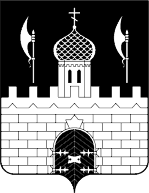 РОССИЙСКАЯ ФЕДЕРАЦИЯМОСКОВСКАЯ ОБЛАСТЬСОВЕТ ДЕПУТАТОВСЕРГИЕВО-ПОСАДСКОГО ГОРОДСКОГО ОКРУГАПОВЕСТКАСемьдесят третьего очередного заседанияСовета депутатов Сергиево-Посадского городского округа Московской области 1-го созыва(каб. 217)24 ноября 2023 года									10:00Основные:О внесении изменений в Решение Совета депутатов Сергиево-Посадского городского округа Московской области от 23.12.2022 № 60/01-МЗ «О бюджете Сергиево-Посадского городского округа Московской области на 2023 год и на плановый период 2024 и 2025 годов».Докладчик:  и.о. первого заместителя главы администрации Сергиево-Посадского городского округа Гуркова С.Е.Содокладчик: председатель контрольно-счетной палаты Сергиево-Посадского городского округа Демин Д.С. Содокладчик: председатель комитета по бюджету Вохменцев А.В.О внесении изменений в Правила благоустройства территории Сергиево-Посадского городского округа Московской области, утверждённые Решением Совета депутатов Сергиево-Посадского городского округа Московской области от 10.11.2020  № 27/01-МЗДокладчик:  заместитель главы администрации Сергиево-Посадского городского округа Афанасьев А.Б.Содокладчик: председатель комитета по благоустройству, транспорту и дорожному хозяйству Иудин Д.Н.О внесении изменений в местные нормативы градостроительного проектирования Сергиево-Посадского городского округа Московской области, утвержденные Решением Совета депутатов Сергиево-Посадского городского округа Московской области от 22.11.2021 № 43/02-МЗ.Докладчик:  заместитель главы администрации Сергиево-Посадского городского округа Горбунов А.А.Содокладчик: депутат Совета депутатов Сергиево-Посадского городского округа  Апостолов К.А.О внесении изменений в Положение об организации и проведении общественных обсуждений по вопросам градостроительной деятельности в Сергиево-Посадском городском округе Московской области, утвержденное решением Совета депутатов Сергиево-Посадского городского округа от 23.09.2022 № 56/05-МЗ.Докладчик:  заместитель главы администрации Сергиево-Посадского городского округа Горбунов А.А.Содокладчик: депутат Совета депутатов  Сергиево-Посадского городского округа  Апостолов К.А.О внесении изменений в Положение о муниципальном земельном контроле на территории Сергиево-Посадского городского округа Московской области, утвержденное Решением Совета депутатов Сергиево-Посадского городского округа Московской области от 30.09.2021 № 39/03-МЗ.Докладчик:  начальник управления муниципальной собственности администрации Сергиево-Посадского городского округа Якушова А.И.Содокладчик: депутат Совета депутатов  Сергиево-Посадского городского округа  Апостолов К.А.Об отмене Решения Совета депутатов Сергиево-Посадского городского округа Московской области от 29.09.2023 № 71/02-МЗ «О внесении изменений в Генеральный план Сергиево-Посадского городского округа Московской области, утвержденный решением Совета депутатов Сергиево-Посадского городского округа Московской области от 01.07.2021 № 38/01-МЗ».Докладчик:  председатель Совета депутатов Сергиево-Посадского городского округа Тихомирова Р.Г.Содокладчик: депутат Совета депутатов  Сергиево-Посадского городского округа  Апостолов К.А.Разное:О принятии к рассмотрению проекта Решения «О бюджете Сергиево-Посадского городского округа Московской области на 2024 год и на плановый период 2025 и 2026 годов».Докладчик:  председатель Совета депутатов Сергиево-Посадского городского округа Тихомирова Р.Г.Содокладчик: председатель контрольно-счетной палаты Сергиево-Посадского городского округа Демин Д.С. Содокладчик: председатель комитета по бюджету Вохменцев А.В.Об утверждении Перечня  имущества, находящегося в собственности Московской области, предлагаемого к передаче в собственность муниципального образования «Сергиево-Посадский городской округ Московской области».Докладчик:  начальник управления муниципальной собственности администрации Сергиево-Посадского городского округа Якушова А.И.Содокладчик: председатель комитета по бюджету Вохменцев А.В.Об утверждении перечня имущества, предлагаемого к приему в собственность муниципального образования «Сергиево-Посадский городской округ Московской области». Докладчик:  начальник управления муниципальной собственности администрации Сергиево-Посадского городского округа Якушова А.И.Содокладчик: председатель комитета по бюджету Вохменцев А.В.Об утверждении Перечня  имущества, находящегося в собственности Московской области, предлагаемого к передаче в собственность муниципального образования «Сергиево-Посадский городской округ Московской области». Докладчик:  начальник управления муниципальной собственности администрации Сергиево-Посадского городского округа Якушова А.И.Содокладчик: председатель комитета по бюджету Вохменцев А.В.Об утверждении Перечня  имущества, находящегося в собственности Московской области, предлагаемого к передаче в собственность муниципального образования «Сергиево-Посадский городской округ Московской области». Докладчик:  начальник управления муниципальной собственности администрации Сергиево-Посадского городского округа Якушова А.И.Содокладчик: председатель комитета по бюджету Вохменцев А.В.Об утверждении Перечня  имущества, находящегося в собственности Московской области, предлагаемого к передаче в собственность муниципального образования «Сергиево-Посадский городской округ Московской области». Докладчик:  начальник управления муниципальной собственности администрации Сергиево-Посадского городского округа Якушова А.И.Содокладчик: председатель комитета по бюджету Вохменцев А.В.Об утверждении Перечня  имущества, находящегося в собственности Московской области, предлагаемого к передаче в собственность муниципального образования «Сергиево-Посадский городской округ Московской области».Докладчик:  начальник управления муниципальной собственности администрации Сергиево-Посадского городского округа Якушова А.И.Содокладчик: председатель комитета по бюджету Вохменцев А.В.О награждении Почётными грамотами и Благодарственными письмами Совета депутатов Сергиево-Посадского городского округа.Докладчик: председатель Совета депутатов Сергиево-Посадского городского округа  Тихомирова Р.Г.Содокладчик: депутат Совета депутатов Сергиево-Посадского городского округа  Балакин С.А.Председатель Совета депутатов  Сергиево-Посадского городского округа					         Р.Г. Тихомирова